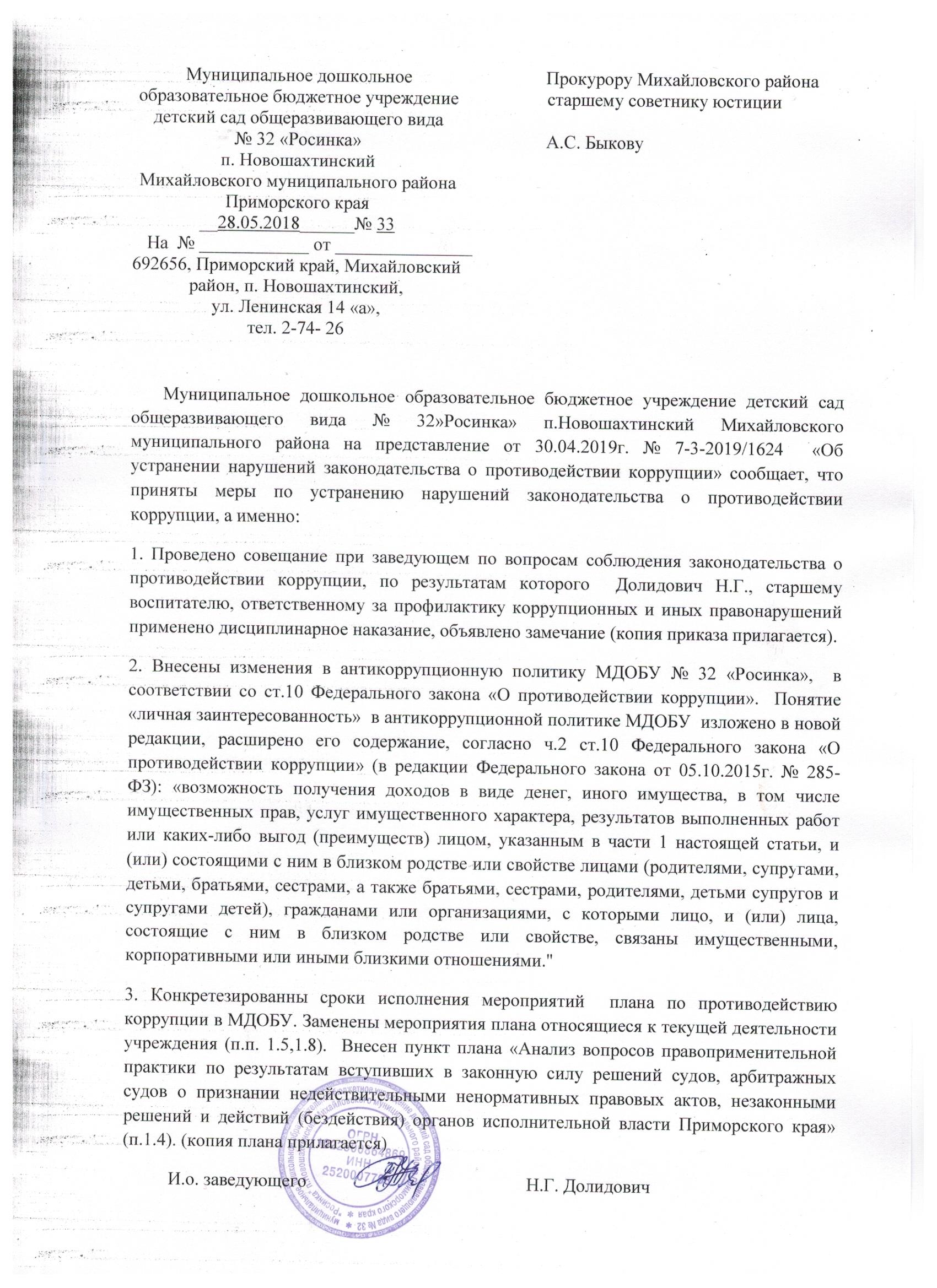 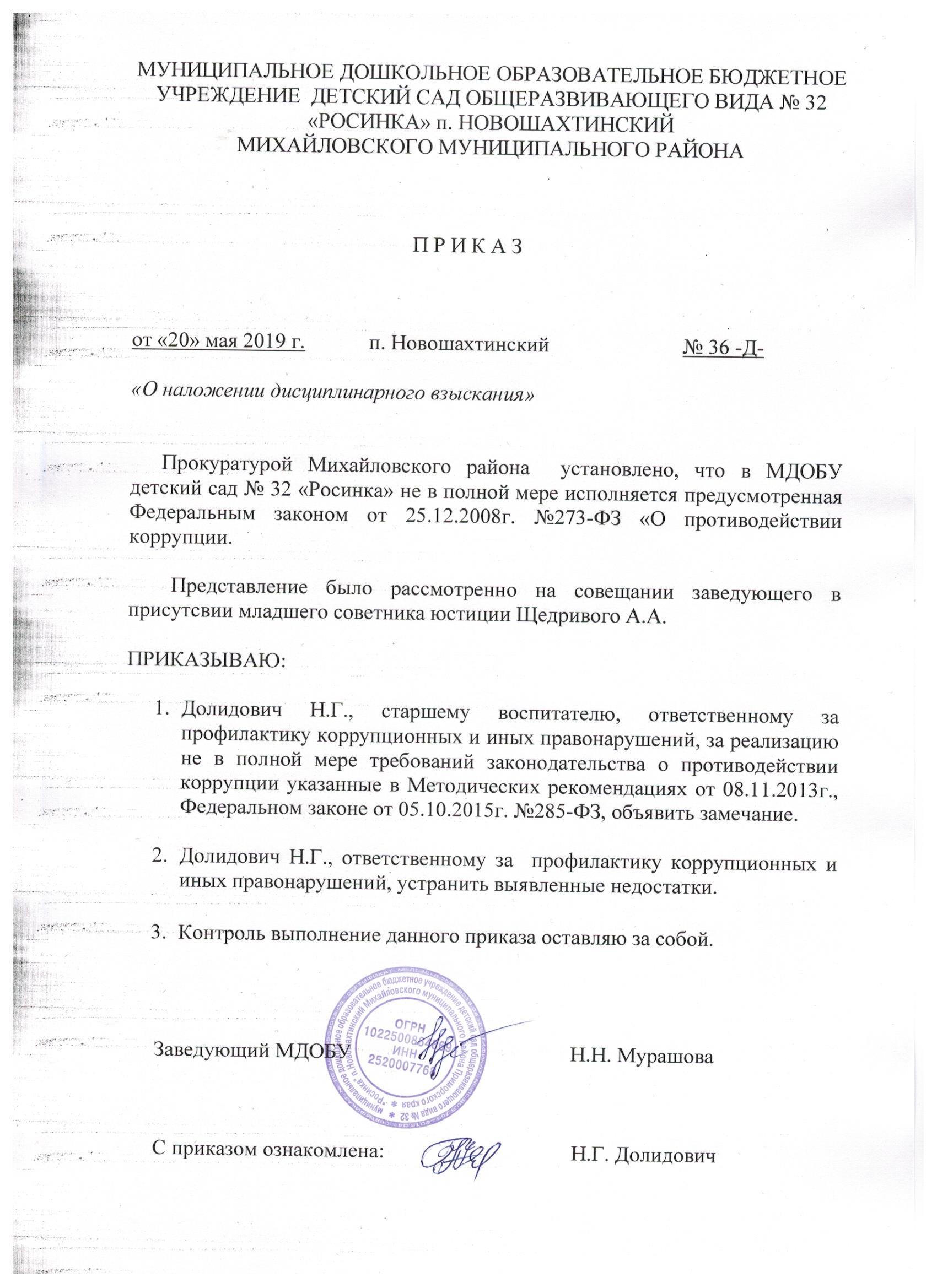 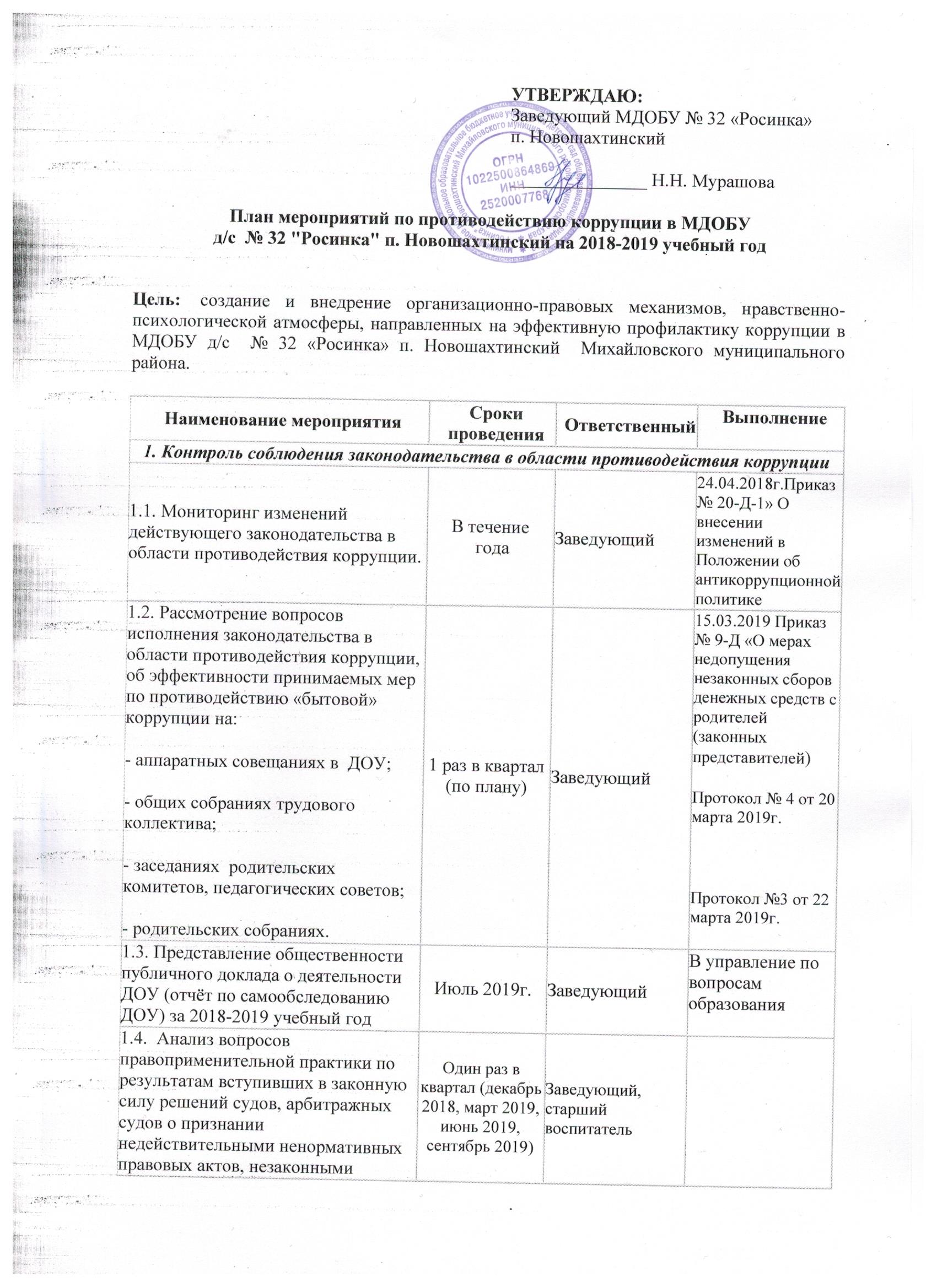 2.3. Отчет  ответственного за профилактику коррупционных и иных правонарушений в МБДОУ.Отчет комиссии (рабочей группы) по проведению мероприятий по предупреждению коррупционных правонарушений.ИюньЗаведующийЗаведующий2.4. Обеспечение наличия в  ДОУ  Журнала учета сообщений о совершении коррупционных правонарушений работниками ДОУ.АвгустОтветственный за профилактику коррупционных и иных правонарушений в МДОБУОтветственный за профилактику коррупционных и иных правонарушений в МДОБУСоставлен2.5. Пополнить материалами в ДОУ стенда «Коррупции – нет!»Июнь, ноябрьОтветственный за профилактику коррупционных и иных правонарушений в МДОБУОтветственный за профилактику коррупционных и иных правонарушений в МДОБУ2.6. Установка «Ящика для обращения родителей».СентябрьОтветственный за профилактику коррупционных и иных правонарушений в МДОБУОтветственный за профилактику коррупционных и иных правонарушений в МДОБУ2.7.Размещение  информации  по антикоррупционной тематике на сайте МДОБУСентябрь - июньЗаведующийЗаведующий 2.8.Организация и проведение инвентаризации имущества ДОУ по анализу эффективности его  использования.Ноябрь           Заведующий       Зам. зав. по АХЧ           Заведующий       Зам. зав. по АХЧ2.9.Отчет ответственного за профилактику коррупционных и иных правонарушений в МДОБУ перед трудовым коллективом.ДекабрьМайОтветственный за профилактику коррупционных и иных правонарушений в МДОБУОтветственный за профилактику коррупционных и иных правонарушений в МДОБУ2.10. Усиление внутреннего контроля в ДОУ по вопросам:- исполнение должностных обязанностей всеми работниками ДОУ;- организация и проведение образовательной деятельности;- организация питания детей в ДОУ;- обеспечение выполнения требований СанПиН в ДОУЕжемесячно,  в течение годаЗаведующийСт. воспитательДолидович Н.Г.ЗаведующийСт. воспитательДолидович Н.Г.2.11. Обеспечение соблюдения прав всех участников образовательного процесса в ДОУ в части:            -  сохранения и укрепления здоровья детей, комплексной безопасности воспитанников;-  обеспечения повышения качества образования;- совершенствования механизмов управления.ПостоянноЗаведующийВсе воспитателиВсе работникиЗаведующийВсе воспитателиВсе работники3. Меры по правовому просвещению и повышению антикоррупционной компетентности сотрудников, воспитанников ДОУ  и их родителей3. Меры по правовому просвещению и повышению антикоррупционной компетентности сотрудников, воспитанников ДОУ  и их родителей3. Меры по правовому просвещению и повышению антикоррупционной компетентности сотрудников, воспитанников ДОУ  и их родителей3. Меры по правовому просвещению и повышению антикоррупционной компетентности сотрудников, воспитанников ДОУ  и их родителей3.1. Организация и проведение мероприятий, посвященных Международному дню борьбы с коррупцией (9 декабря), направленных на формирование в обществе нетерпимости к коррупционному поведению:Проведение педсовета;Проведение общего родительского собрания;Проведение общего собрания работников ДОУ;Изготовление памяток для родителей («Если у Вас требуют взятку», «Это важно знать!» и т.п.);Оформление тематической выставки, газеты «Наши права»;Проведение анкетирования родителей: «Уровень удовлетворенности граждан   качеством и доступностью услуг в сфере образования» Первая декада декабряОтветственный за профилактику коррупционных и иных правонарушений в МБДОУОтветственный за профилактику коррупционных и иных правонарушений в МБДОУСентябрь 2018г3.2. Организация участия  педагогических сотрудников ДОУ  в семинарах, консультациях по вопросам формирования антикоррупционного поведения.Один раз в квартал (декабрь 2018, март 2019, июнь 2019, сентябрь 2019)Заведующий, ст. воспитательЗаведующий, ст. воспитатель3.3. Оказание консультативной помощи работникам ДОУ по вопросам, связанным с соблюдением ограничений, выполнением обязательств, не нарушения запретов, установленных Федеральными  законамипри поступлении на работу;при возникновении необходимостиЗаведующийЗаведующий4. Взаимодействие ДОУ  и родителей (законных представителей) воспитанников4. Взаимодействие ДОУ  и родителей (законных представителей) воспитанников4. Взаимодействие ДОУ  и родителей (законных представителей) воспитанников4. Взаимодействие ДОУ  и родителей (законных представителей) воспитанников4. Взаимодействие ДОУ  и родителей (законных представителей) воспитанников4.1. Информирование родителей (законных представителей) о правилах приема в ДОУСентябрь 2018 г.,Сентябрь 2019 г. (по факту приема ребенка)Заведующий При поступлении в ДОУ При поступлении в ДОУ4.2.Информирование родителей (законных представителей) о нормативно-правовой документации МДОБУСентябрь 2018 г.,Сентябрь 2019 гЗаведующийПри поступлении в ДОУПри поступлении в ДОУ4.3. Обеспечение наличия «Уголка потребителя», «Книги замечаний и предложений и доступности их для работников, родителейСентябрь 2018г.ЗаведующийСоставлен 01.09.2018г.Составлен 01.09.2018г.4.4. Проведение ежегодного опроса родителей (законных представителей)  воспитанников с целью определения степени их удовлетворенности работой ДОУ, качеством предоставляемых образовательных услуг.Декабрь 2018гМай2019г. Воспитатели групп Сентябрь 2019г. Сентябрь 2019г.4.5. Обеспечение функционирования  странички  ДОУ на сайте МДОБУ, в соответствии с Федеральным законодательством,  размещения на нем информации о деятельности ДОУ, правил приема в ДОУ. Разработка  раздела с информацией об осуществлении мер по противодействию коррупции в ДОУ.В течение года(работа с сайтом каждые 10 дней)Ответственный за ведение сайта    4.6.Осуществление экспертизы жалоб и обращений родителей о наличии сведений о фактах коррупции и проверки наличия фактов, указанных в обращениях.по мере поступленияОтветственный за профилактику коррупционных и иных правонарушений в МБДОУНе выявленоНе выявлено4.7. Организация личных приемов заведующим ДОУ родителей по вопросам предупреждения коррупционных проявленийЗаведующий